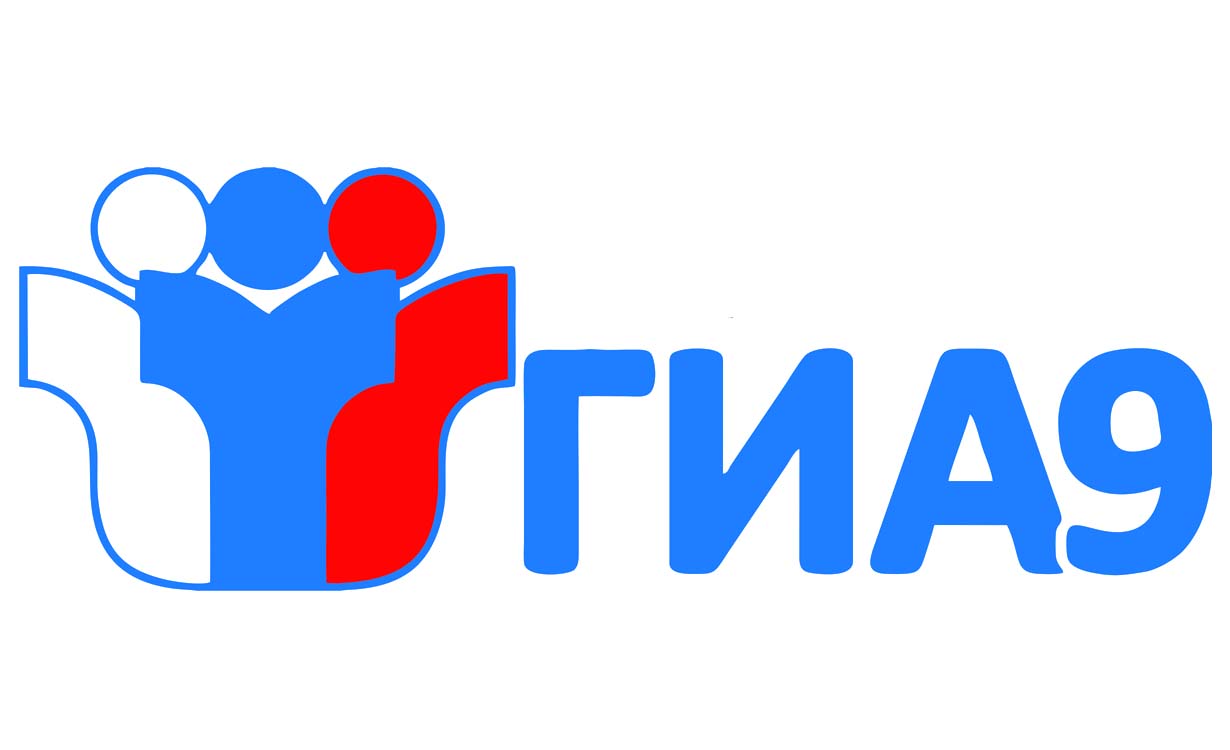 ИНФОРМАЦИЯо сроках, местах подачи заявления на участие в ГИА-9в 2023 году
Место подачи заявлений на участие в ГИА-9 Сроки подачи заявлений на участие в ГИА – 9МАОУ СОШ №11 им. Д.Л. Калараша г. Туапседо 1 марта включительно